Primary 6    -     Miss Javed, Miss Wilkinson and Miss ShekLiteracy-   Set yourself the challenge to learn ONE NEW WORD per day for the next week. Learn what it means, use it in conversation!-  Create a WORD WALL with post-it notes or pieces of paper/card. Banish the boring and write up the best words you can think of to describe each day as it happens…- Complete the Reading and Spelling challenges on Sumdog.- Write a persuasive piece of writing persuading people to follow the guidance to stay at home.  Include what you are writing about, reasons as to why it is important and a conclusion.Make a story more exciting at http://www.scootle.edu.au/ec/viewing/L6187/index.htmlNumeracy and Maths-  Log onto your Sumdog account and find the challenges to practice your skills. -  Practice your times tables, especially the 6, 7, 8 and 9. Learn the 13 or 14 times table for an extra challenge. Get someone at home to test your knowledge.- Practice some fractions, decimals and percentages games at https://www.topmarks.co.uk/maths-games/7-11-years/fractions-and-decimals- Work on time durations. Ask someone in your house to ask you what time it is at different points in the day.  Note down the time in digital format then work out how long it was (how many hours and minutes) since they last asked you.Health and Wellbeing- Food is grown in different ways all around the world.  Choose one or more of the following to find out how it is produced around the world:  Rice, Sugar, Watercress, Watermelon, Melons.  You can use this website to help you: https://www.foodafactoflife.org.uk/7-11-years/  - Find ways to boost your mental wellbeing while staying indoors.  Remember to try to be kind to yourself and to others There are some great ideas on here: https://mentalhealth-uk.org/blog/6-ways-to-boost-your-wellbeing-while-staying-indoors/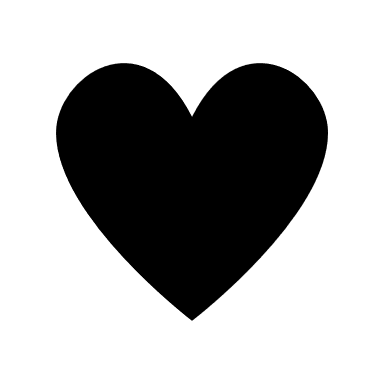 - Set up a route in your garden or a find a stretch of pavement on your walk.  Everyday try to sprint it as fast as you can.  Try to improve your time and get as fast as you can.  Ask someone to time you.  You might even be able to measure the distance.ICT/Technologies - Download for free Pivot Animator at https://pivotanimator.net/Download.php Create an animation of your choice with at least 20-30 frames using all the new features from the latest version!  If you can, video it and share on Teams.Religious and Moral Education- Continue working on your good deeds for your good deed tree from last week.- Go here to learn about Ramadan. https://www.bbc.co.uk/bitesize/topics/zpdtsbk/articles/zjc2bdm -St George’s Day is seen as England’s national day.  It is on April 23rd.  Find out what you can about St George’s Day.Cross Curricular-  Plan and make a healthy meal for your family using what you have available in your cupboards and fridge.- Look at the packets and tins in your fridge and cupboard and look for where in the world they were made. Draw a world map and mark on it where these items are from.  Share with us which item has travelled the furthest.Social Skills (Helping at home)- Think of things you can do to make other people in your house, your street or your friends happy.  Write them on pieces of paper and put them in a jar.  Choose one each day to complete.- Watch the following clip and learn the alphabet in sign language.  Can you spell out some words for someone at home using the signs? https://www.youtube.com/watch?v=clPTV1wq8JwArt and Design-   The artist Giuseppe Arcimboldo painted faces using the shapes of fruit.  Click here to see examples of fruit faces. Can you draw your own?  Maybe you could do a fruit portrait of someone at home.-Choose your favourite item of food.  Re-design the packaging for this item.  Think about how it should look to encourage people to buy it. Science- It was Earth Day last week on 22nd April.  Visit the site https://www.earthday.org/earth-day-quizzes/ and complete some or all of the quizzes to test your knowledge about our planet. You could win a poster!- Find out about how lockdown has affected the environment.  What effect has it had on nature and the planet so far?  - Dundee Science Centre have some home learning activities based on Earth Week.  Look herehttps://www.dundeesciencecentre.org.uk/earth-week-topic to find some tasks to complete.